Об утверждении Порядка принятия решений о признании безнадежной к взысканию задолженности  по платежам в бюджет Шумерлинского муниципального округа Чувашской Республики по главному администратору дохода бюджета - администрации Шумерлинского муниципального округаВ соответствии со статьей 47.2 Бюджетного кодекса Российской Федерации, постановлением Правительства Российской Федерации от 6 мая 2016 г. № 393 «Об общих требованиях к порядку принятия решений о признании безнадежной к взысканию задолженности по платежам в бюджеты бюджетной системы Российской Федерации», администрация Шумерлинского муниципального округа  п о с т а н о в л я е т:1. Утвердить прилагаемый Порядок принятия решений о признании безнадежной к взысканию задолженности по платежам в бюджет Шумерлинского муниципального округа Чувашской Республики по главному администратору дохода бюджета - администрации Шумерлинского муниципального округа.2. Признать утратившим силу постановление администрации Шумерлинского муниципального округа Чувашской Республики от 30.05.2022 № 377 «Об утверждении Порядка принятия решений о признании безнадежной к взысканию задолженности в бюджет Шумерлинского муниципального округа Чувашской Республики по неналоговым платежам, поступающим в бюджет Шумерлинского муниципального округа Чувашской Республики».3. Контроль за исполнением настоящего постановления возложить на заместителя главы администрации Шумерлинского муниципального округа  Чувашской Республики – начальника отдела сельского хозяйства и туризма.4. Настоящее постановление вступает в силу после его официального опубликования в периодическом печатном издании «Вестник Шумерлинского муниципального округа» и подлежит размещению на официальном сайте Шумерлинского муниципального округа в информационно-телекоммуникационной сети «Интернет».Глава Шумерлинского муниципального округаЧувашской Республики                                                                                          Д.И. ГоловинПриложение к постановлению администрации Шумерлинского муниципального округаот 26.02.2024  № 185    Порядокпринятия решений о признании безнадежной к взысканию задолженности по платежам в  бюджет Шумерлинского муниципального округа Чувашской Республики по главному администратору дохода бюджета - администрации Шумерлинского муниципального округа1. Настоящий Порядок устанавливает правила принятия решения о признании безнадежной к взысканию задолженности по платежам в бюджет Шумерлинского муниципального округа Чувашской Республики (далее - безнадежная к взысканию задолженность) и распространяется на доходы, администратором которых является   администрация Шумерлинского муниципального округа  Чувашской Республики (далее также – администрация) в соответствии с перечнем главных администраторов доходов бюджета Шумерлинского муниципального округа Чувашской Республики.2. Решение о признании безнадежной к взысканию задолженности принимается, когда взыскание задолженности оказалось невозможным в случаях:1) смерти физического лица - плательщика платежей в бюджет Шумерлинского муниципального округа Чувашской Республики (далее - также бюджет) или объявления его умершим в порядке, установленном гражданским процессуальным законодательством Российской Федерации;2) признания банкротом индивидуального предпринимателя - плательщика платежей в бюджет в соответствии с Федеральным законом от 26 октября 2002 г. № 127-ФЗ "О несостоятельности (банкротстве)" - в части задолженности по платежам в бюджет, не погашенной по причине недостаточности имущества должника;3) признания банкротом гражданина, не являющегося индивидуальным предпринимателем, в соответствии с Федеральным законом от 26 октября 2002 года № 127-ФЗ «О несостоятельности (банкротстве)» - в части задолженности по платежам в бюджет, не погашенной после завершения расчетов с кредиторами в соответствии с указанным Федеральным законом;4) ликвидации организации - плательщика платежей в бюджет в части задолженности по платежам в бюджет, не погашенным по причине недостаточности имущества организации и (или) невозможности ее погашения учредителями (участниками) указанной организации в пределах и порядке, которые установлены законодательством Российской Федерации;5) применения актов об амнистии или о помиловании в отношении осужденных к наказанию в виде штрафа или принятия судом решения, в соответствии с которым администратор доходов бюджета утрачивает возможности взыскания задолженности по платежам в бюджет;6) вынесения судебным приставом-исполнителем постановления об окончании исполнительного производства и о возвращении взыскателю исполнительного документа по основаниям, предусмотренным пунктами 3 или 4 части 1 статьи 46 Федерального закона от 2 октября 2007 года № 229-ФЗ «Об исполнительном производстве», если с даты образования задолженности по платежам в бюджет прошло более пяти лет, в следующих случаях:а) размер задолженности не превышает размера требований к должнику, установленного законодательством Российской Федерации о несостоятельности (банкротстве) для возбуждения производства по делу о банкротстве;б) судом возвращено заявление о признании плательщика платежей в бюджет банкротом или прекращено производство по делу о банкротстве в связи с отсутствием средств, достаточных для возмещения судебных расходов на проведение процедур, применяемых в деле о банкротстве;7) исключения юридического лица по решению регистрирующего органа из единого государственного реестра юридических лиц и наличия ранее вынесенного судебным приставом-исполнителем постановления об окончании исполнительного производства в связи с возвращением взыскателю исполнительного документа по основанию, предусмотренному пунктом 3 или 4 части 1 статьи 46 Федерального закона от 2 октября 2007 года № 229-ФЗ «Об исполнительном производстве», - в части задолженности по платежам в бюджет, не погашенной по причине недостаточности имущества организации и невозможности ее погашения учредителями (участниками) указанной организации в случаях, предусмотренных законодательством Российской Федерации. В случае признания решения регистрирующего органа об исключении юридического лица из единого государственного реестра юридических лиц в соответствии с Федеральным законом от 8 августа 2001 года № 129-ФЗ «О государственной регистрации юридических лиц и индивидуальных предпринимателей» недействительным задолженность по платежам в бюджет, ранее признанная безнадежной к взысканию в соответствии с настоящим подпунктом, подлежит восстановлению в бюджетном (бухгалтерском) учете.3. Наряду со случаями, предусмотренными пунктом 2 настоящего Порядка, неуплаченные административные штрафы признаются безнадежными к взысканию, если судьей, органом, должностным лицом, вынесшими постановление о назначении административного наказания, в случаях, предусмотренных Кодексом Российской Федерации об административных правонарушениях, вынесено постановление о прекращении исполнения постановления о назначении административного наказания.4. Решение о признании безнадежной к взысканию задолженности принимается по результатам проведения инвентаризации дебиторской задолженности доходов постоянно действующей комиссией по поступлению и выбытию (списанию) активов администрации (далее - Комиссия) на основании следующих документов:1) выписки из бюджетной отчетности администрации об учитываемых суммах задолженности по уплате платежей в бюджет Шумерлинского муниципального округа Чувашской Республики по состоянию на последнюю дату представления квартальной или годовой отчетности (форма 0503169);2) справки администрации о принятых мерах по обеспечению взыскания задолженности по платежам в бюджет Шумерлинского муниципального округа Чувашской Республики по форме согласно приложению № 1 к настоящему Порядку;3) документов, подтверждающих случаи признания безнадежной к взысканию задолженности:- документ, свидетельствующий о смерти физического лица - плательщика платежей в бюджет или подтверждающий факт объявления его умершим;- судебный акт о завершении конкурсного производства или завершении реализации имущества гражданина - плательщика платежей в бюджет, являвшегося индивидуальным предпринимателем, а также документ, содержащий сведения из Единого государственного реестра индивидуальных предпринимателей о прекращении физическим лицом - плательщиком платежей в бюджет деятельности в качестве индивидуального предпринимателя в связи с принятием судебного акта о признании его несостоятельным (банкротом);- судебный акт о завершении конкурсного производства или завершении реализации имущества гражданина - плательщика платежей в бюджет;- документ, содержащий сведения из Единого государственного реестра юридических лиц о прекращении деятельности в связи с ликвидацией организации - плательщика платежей в бюджет;- документ, содержащий сведения из Единого государственного реестра юридических лиц об исключении юридического лица - плательщика платежей в бюджет из указанного реестра по решению регистрирующего органа;- акт об амнистии или о помиловании в отношении осужденных к наказанию в виде штрафа или судебный акт, в соответствии с которым администратор доходов бюджета утрачивает возможность взыскания задолженности по платежам в бюджет;- постановление судебного пристава-исполнителя об окончании исполнительного производства в связи с возвращением взыскателю исполнительного документа по основанию, предусмотренному пунктом 3 или 4 части 1 статьи 46 Федерального закона от 2 октября 2007 года № 229-ФЗ «Об исполнительном производстве»;- судебный акт о возвращении заявления о признании должника несостоятельным (банкротом) или прекращении производства по делу о банкротстве в связи с отсутствием средств, достаточных для возмещения судебных расходов на проведение процедур, применяемых в деле о банкротстве;- постановление о прекращении исполнения постановления о назначении административного наказания.5. Состав Комиссии утверждается распоряжением администрации Шумерлинского муниципального округа и формируется таким образом, чтобы была исключена возможность возникновения конфликтов интересов, которые могли бы повлиять на принимаемые Комиссией решения. Комиссия состоит из председателя, секретаря и членов комиссии и формируется из сотрудников администрации Шумерлинского муниципального округа и Муниципального казенного учреждения «Центр бухгалтерского учета» Шумерлинского муниципального округа Чувашской Республики (далее – МКУ «ЦБУ»).5.1. Председатель Комиссии:назначает дату заседания Комиссии;осуществляет руководство деятельностью Комиссии;проводит заседания Комиссии;вносит предложения по изменению состава Комиссии;подписывает протокол Комиссии.Организационно-техническое обеспечение деятельности Комиссии осуществляется секретарем Комиссии.5.2. Секретарь Комиссии:организует проведение заседаний Комиссии;запрашивает у специалистов, к компетенции которых относятся вопросы администрирования доходов бюджета Шумерлинского муниципального округа Чувашской Республики по главному администратору – администрации Шумерлинского муниципального округа, по результатам проведения инвентаризации дебиторской задолженности доходов документы, подтверждающие случаи признания безнадежной к взысканию задолженности, для рассмотрения на заседании Комиссии;формирует и согласовывает с председателем Комиссии повестку заседания Комиссии на основании представленных документов;информирует в соответствии с повесткой заседания Комиссии членов Комиссии о времени и месте проведения очередного заседания;осуществляет подготовку материалов и доводит до членов Комиссии материалы, представленные в соответствии с повесткой заседания Комиссии, не менее чем за 3 рабочих дня до заседания;ведет протокол заседания Комиссии, который оформляет не позднее рабочего дня, следующего за днем заседания Комиссии, и обеспечивает его подписание всеми членами Комиссии;готовит решение о признании безнадежной к взысканию задолженности по платежам в  бюджет Шумерлинского муниципального округа Чувашской Республики в срок не позднее рабочего дня, следующего за днем заседания Комиссии, организует подписание его членами Комиссии и в течение одного рабочего дня со дня его подписания членами Комиссии направляет на утверждение главе Шумерлинского муниципального округа Чувашской Республики (далее - глава);доводит утвержденное решение о признании безнадежной к взысканию задолженности по платежам в бюджет Шумерлинского муниципального округа Чувашской Республики не позднее следующего дня после его утверждения до специалистов отдела, к компетенции которых относятся вопросы администрирования доходов бюджета Шумерлинского муниципального округа Чувашской Республики по администратору -  администрации Шумерлинского муниципального округа Чувашской Республики, для отражения в Государственной информационной системе о государственных и муниципальных платежах, предусмотренной статьей 21.3 Федерального закона от 27 июля 2010 г. № 210-ФЗ «Об организации предоставления государственных и муниципальных услуг».6. Заседание Комиссии проводится не позднее десяти рабочих дней со дня поступления в Комиссию комплекта документов для рассмотрения вопроса о признании безнадежной к взысканию задолженности.Комиссия правомочна принимать решения, если на заседании Комиссии присутствуют не менее половины ее членов.7. Комиссия в пределах своей компетенции принимает одно из следующих решений:о признании безнадежной к взысканию задолженности по платежам в бюджет Шумерлинского муниципального округа Чувашской Республики;об отказе в признании безнадежной к взысканию задолженности по платежам в  бюджет Шумерлинского муниципального округа Чувашской Республики и возобновлении мероприятий по взысканию задолженности.Решение Комиссии об отказе в признании задолженности безнадежной к взысканию и возобновлении мероприятий по взысканию задолженности принимается в случае, если на рассмотрение Комиссией вопроса о признании задолженности безнадежной к взысканию не представлены либо представлены не в полном объеме документы, установленные пунктом 4 настоящего Порядка, и (или) из представленных документов не следует наличие оснований, установленных пунктом 2 настоящего Порядка.При возникновении прямой или косвенной личной заинтересованности члена Комиссии, которая может привести к конфликту интересов при рассмотрении вопроса, включенного в повестку для Комиссии, член Комиссии обязан до начала заседания заявить об этом. В таком случае соответствующий член Комиссии не принимает участие в рассмотрении указанного вопроса.Решения Комиссии принимаются большинством голосов присутствующих на заседании членов Комиссии, при равенстве голосов членов Комиссии для принятия решения председательствующий на заседании Комиссии имеет право решающего голоса.8. По итогам заседания Комиссии, не позднее рабочего дня следующего за днем проведения заседания Комиссии, оформляется протокол, а также решение о признании безнадежной к взысканию задолженности по платежам в бюджет Шумерлинского муниципального округа Чувашской Республики, которые подписываются присутствующими членами Комиссии, председателем Комиссии.При подписании протокола мнения членов Комиссии выражаются словами «за» или «против».9. Решение о признании безнадежной к взысканию задолженности по платежам в  бюджет Шумерлинского муниципального округа Чувашской Республики в отношении каждой задолженности оформляется Актом о признании безнадежной к взысканию задолженности по доходам по форме 0510436 (приложение № 1), утвержденной приказом Министерства финансов Российской Федерации от 15 апреля 2021 г. № 61н «Об утверждении унифицированных форм электронных документов бухгалтерского учета, применяемых при ведении бюджетного учета, бухгалтерского учета государственных (муниципальных) учреждений, и Методических указаний по их формированию и применению» (далее - приказ № 61н), и утверждается  заместителем главы администрации – начальником отдела сельского хозяйства и туризма  в течение 5 рабочих дней со дня его получения от секретаря Комиссии.10. Акт о признании безнадежной к взысканию задолженности по доходам (форма 0510436) (далее - акт) оформляется на основании данных Инвентаризационной описи расчетов по поступлениям (форма 0504091, утвержденная приказом № 61н).11. В день утверждения главой акт направляется в МКУ «ЦБУ» для отражения в регистрах бухгалтерского учета.12. Уполномоченное структурное подразделение администрации Шумерлинского муниципального округа ведет реестр признанной и списанной безнадежной к взысканию задолженности по платежам в  бюджет Шумерлинского муниципального округа Чувашской Республики по форме согласно приложению № 2 к настоящему Порядку.Приложение № 1к Порядку принятия решенийо признании безнадежнойк взысканию задолженности                                                                                                             по платежам в бюджет                 Шумерлинского муниципального округа Чувашской Республики по главномуадминистратору дохода бюджета -администрации Шумерлинского муниципального округа (форма)СПРАВКАадминистрации Шумерлинского муниципального округаЧувашской Республики о принятых мерахпо обеспечению взыскания задолженности по платежамв бюджет Шумерлинского муниципального округаЧувашской Республики______________________________________(наименование должника)______________________________________(ИНН/ОГРН (при наличии) должника)по состоянию на __________ годаНачальник отдела             _______________ _____________________________                                                     (подпись)        (фамилия, инициалы)Приложение № 2к Порядку принятия решенийо признании безнадежнойк взысканию задолженности                                                                                                             по платежам в бюджет                 Шумерлинского муниципального округа Чувашской Республики по главномуадминистратору дохода бюджета -администрации Шумерлинского муниципального округа  (форма)РЕЕСТРпризнанной и списанной безнадежной к взысканию задолженностипо платежам в  бюджет Шумерлинского муниципального округаЧувашской Республики по главному администраторудохода - администрации Шумерлинского муниципального округаЧĂВАШ  РЕСПУБЛИКИ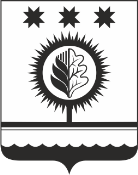 ЧУВАШСКАЯ РЕСПУБЛИКАЧУВАШСКАЯ РЕСПУБЛИКАÇĚМĚРЛЕ МУНИЦИПАЛЛĂОКРУГĔН АДМИНИСТРАЦИЙĚЙЫШĂНУ26.02.2024  185 № Çěмěрле хулиАДМИНИСТРАЦИЯШУМЕРЛИНСКОГО МУНИЦИПАЛЬНОГО ОКРУГА ПОСТАНОВЛЕНИЕ26.02.2024 № 185   г. ШумерляАДМИНИСТРАЦИЯШУМЕРЛИНСКОГО МУНИЦИПАЛЬНОГО ОКРУГА ПОСТАНОВЛЕНИЕ26.02.2024 № 185   г. Шумерля№ ппВид платежей, по которому возникла задолженность по платежам в бюджет Шумерлинского муниципального округа Чувашской РеспубликиЗадолженность - всего, рублейВ том числе:В том числе:В том числе:Информация о принятых мерах по взысканию задолженности№ ппВид платежей, по которому возникла задолженность по платежам в бюджет Шумерлинского муниципального округа Чувашской РеспубликиЗадолженность - всего, рублейзадолженность (основная), рублейзадолженность по пеням, рублейзадолженность по штрафам, рублейИнформация о принятых мерах по взысканию задолженности1234567N ппНаименование должникаИНН/ОГРН (при наличии) должникаЮридический адрес должникаОснование для признания задолженности безнадежной к взысканиюДата и номер акта о признании безнадежной к взысканию задолженностиСумма задолженности, рублейСумма задолженности по пеням, рублейСумма задолженности по штрафам, рублейВсего, рублей1.Организации1.1Итого по организациям2.Индивидуальные предприниматели2.1Итого по индивидуальным предпринимателям3.Физические лица3.1Итого по физическим лицамИтого по реестру